ПРОЕКТ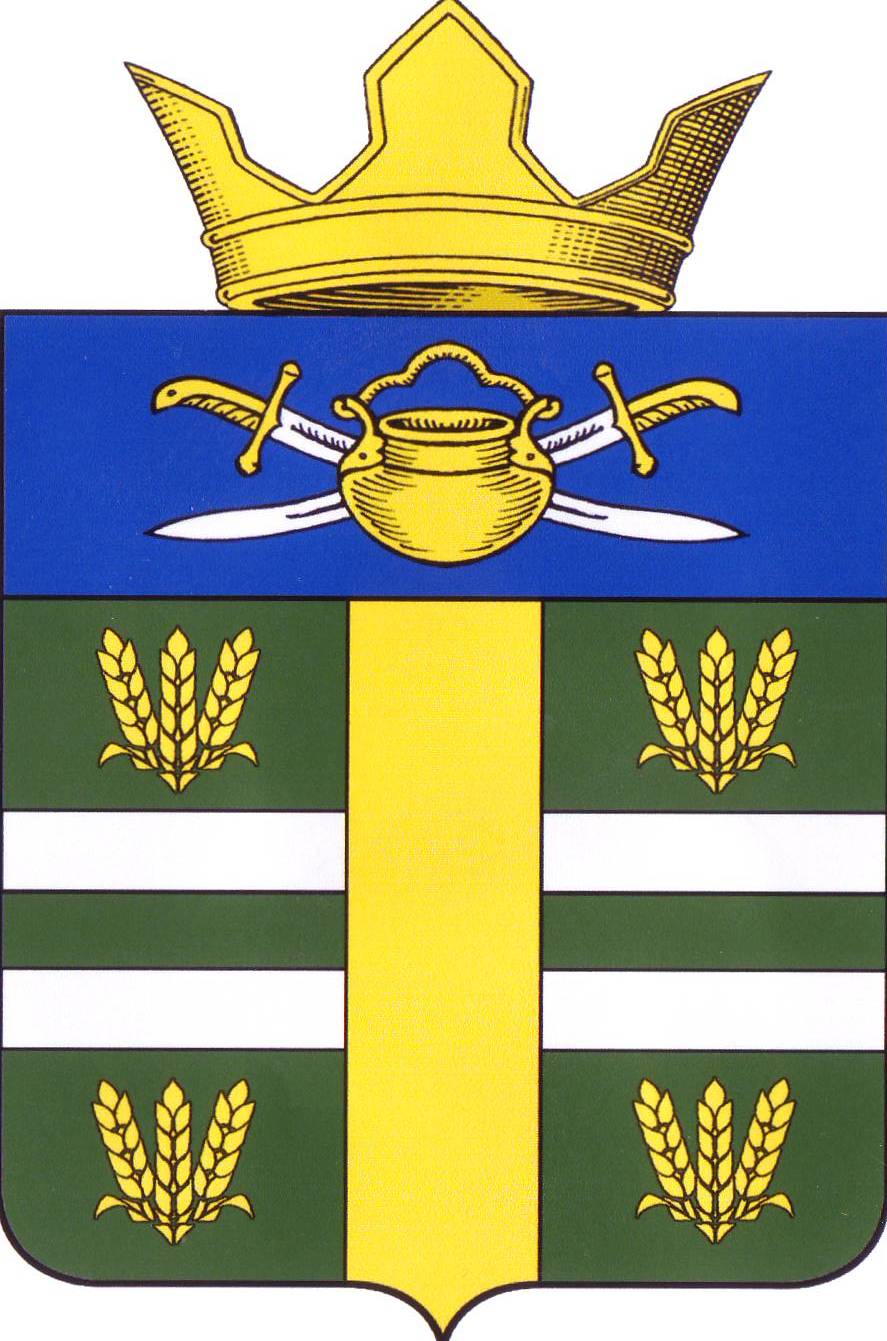 РЕШЕНИЕот «_____» _________ 2020 г № _____Об утверждении проекта Правил землепользования и застройки Попереченского сельского поселения Котельниковского муниципального района Волгоградской областиВ соответствии с Градостроительным кодексом Российской Федерации, Федеральным законом от 06.10.2003 г. № 131-ФЗ «Об общих принципах организации местного самоуправления в Российской Федерации», Уставом Попереченского сельского поселения Котельниковского муниципального района Волгоградской области Котельниковского муниципального района Волгоградской области, учитывая протокол публичных слушаний от _____ 2020 г. № 1_ и заключение о результатах публичных слушаний от ______ 2020 г. № 1 по проекту  Правила землепользования и застройки Попереченского сельского поселения Котельниковского муниципального района Волгоградской области, Совет народных депутатов Попереченского сельского поселения Котельниковского муниципального района Волгоградской области решил:1. Утвердить прилагаемые Правила землепользования и застройки   Попереченского сельского поселения Котельниковского муниципального района Волгоградской области.2.  Признать утратившим силу решение СНД Попереченского сельского поселения Котельниковского муниципального района Волгоградской области от 04.04.2011г. № 47/48.:3. Признать утратившим силу решение СНД Попереченского сельского поселения Котельниковского муниципального района Волгоградской области от 10.05.2016г. № 97/121.:4. Признать утратившим силу решение СНД Попереченского сельского поселения Котельниковского муниципального района Волгоградской области от 15.12.2016г. № 122/145.:5. Разместить Правила землепользования и застройки Попереченского сельского поселения Котельниковского муниципального района Волгоградской области в Федеральной государственной информационной системе территориального планирования не позднее, чем по истечении десяти дней с даты их утверждения.6. Настоящее решение вступает в силу со дня его подписания и подлежит официальному обнародованию, размещению на официальном сайте администрации Попереченского сельского поселения Котельниковского муниципального района Волгоградской области.Председатель Совета народных депутатовПопереченского сельского поселения                                    Великороднев И.В.